Acceso (acceso.ku.edu)Unidad 2, AlmanaqueEl Corte InglésPipol In Da House | Episodio 3 (HD) | El Corte Inglés(Logan) tíos, muy importante. Mañana me gradúo, y me gustaría mucho que me acompañaseis en este momento de mi vida. ¿Puedo contar con vosotros?(Dante) Sí hombre, claro, por supuesto. (Logan) Vale, nos vemos.(Dante) Venga, hasta luego.(Irina) Qué fuerte, ósea que debajo de esa fachado de niño inmaduro hay un niño inmaduro que sabe leer (risas irónicas).(Dante) Pero espera, ¿vosotras sabíais algo? Esta es la clase de cosas que me hacen que me pregunte, ¿quiénes sois en realidad? (Brisa) Mira, Logan es nuestro colega y si él necesita que vayamos a la graduación, vamos y punto. Además, tampoco tenemos excusa para no ir (risas). Ay, cuánto te envidio (al maniquí).(Música)(Brisa) Tío, ¿sabéis dónde está Logan? (Dante e Irina) Ni idea, no sé.(Logan) ¡Wow! Estáis que lo petáis, ¿a dónde vais cositas bonitas?(Todos) A tu graduación(Logan) Es que… he ido solo.(Dante) ¿Cómo que has ido solo? (Logan) Mira, ¡A que están guapas eh! Y son: graduadas (alegría). Espera, aguantad esos caretos que eso va para mi canal. ¡Esto es lo que necesito para ser un youtuber de éxito! Venga, hasta luego.(Dante) Que me he comprado el traje nuevo…(Música para presentar la colección)This work is licensed under a 
Creative Commons Attribution-NonCommercial 4.0 International License.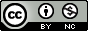 